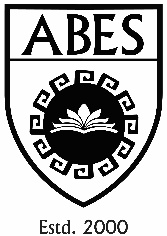 ABES ENGINEERING COLLEGE, GHAZIABADDepartment of Electrical & Electronics EngineeringQuestion Paper Review (ST-1 / ST-2 / PUE)Semester:Date of Review:Course Name:Course Code:         __Course Coordinator (Faculty):  	Peer- Reviewer / Vertical Head:                                                               _Remarks/Suggestions:    _     _     _     _     _     _     _     _     _     _     _     _     _     _     _     _     _     _     _     _     _     _     _     _     _     _     __Course Coordinator                   Peer Reviewer / Vertical Head                  HOD ENRelated AreasCourseCoordinatorCourseCoordinatorPeer ReviewerPeer ReviewerQuestion Paper is structured in congruence with the QuestionPaper Template as per UniversityYesNoYesNoLanguage & grammar are ok. Sentences are clear, understandable, acceptableYesNoYesNoQuality of paper and formatting is appropriateYesNoYesNoCourse title, course code, academic semester and year,exam details and date etc. are provided (Header contents are ok)YesNoYesNoAll questions are as per syllabusYesNoYesNoThe given questions are as per the standards of University.YesNoYesNoQuestions are distributed uniformly as per the syllabus(Equal distribution of questions from each unit)YesNoYesNoThe given questions are appropriate (too lengthy or too short) to be answered in given time frame & w.r.t marks allotted.YesNoYesNoThere is no repetition of questionsYesNoYesNoThere is no ambiguity in data (given for numerical Questions)YesNoYesNoKnowledge Levels of all questions are appropriateYesNoYesNoAll questions are properly mapped with respective COYesNoYesNo